Supporting Text 2 (S2 text)LEACHING OF SOIL MINERALS AND ABSORPTION BY ROOTSFig.S2 shows a schematic of the absorption by roots of K+ ions released by the surface of a mineral (e.g., K-feldspar). At the macroscale (Fig.S2A) the rate at which potassium becomes available in the soil solution (R1) is commonly thought to be that one determined with conventional weathering apparatuses in geochemistry literature [1]. However, in a system with at least one dimension in the microscale domain (Fig.S2B), for example a root growing in a soil microchannel, the rate at which potassium is available (R2) is higher, as demonstrated by results shown in Fig.2 of the main text of this work. Furthermore, the K+ concentration in a soil pore is higher than the average measured for a bulk system. Microfluidic tools permit investigating leaching rate of mineral surfaces in microenvironments.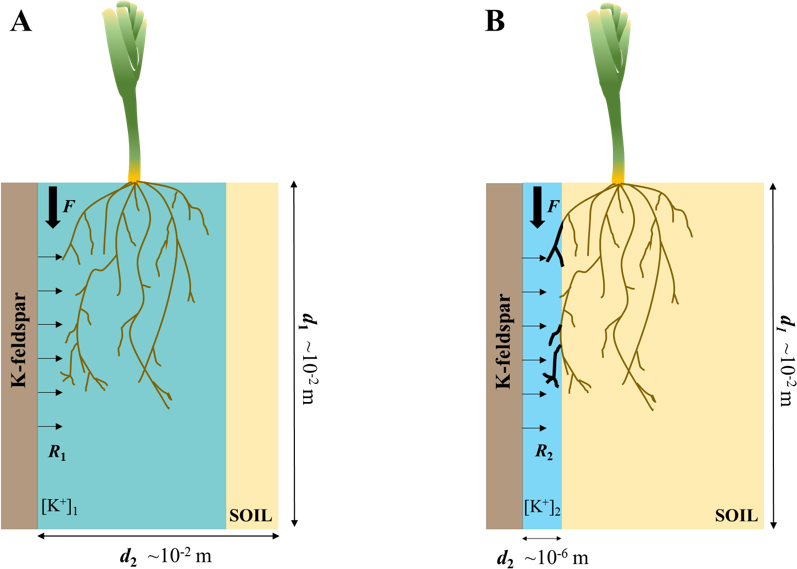 Fig. S2 Microfluidic absorption of nutrients from roots. Schematic of nutrient uptake by roots in (A) macrofluidic system where flow, roots and soils are investigated by measuring average bulk values of the parameters of interest and (B) microfluidic system where a thin layer of soil solution is isolated from the soil bulk and only the roots in that layer (black bold) are considered. R is the rate at which K+ ions are available at the root surface (R2>R1 as demonstrated by data in Fig.2 of the main text); F is the flow rate; [K+] is the concentration of potassium ions at the roots surface ([K+]2>[K+]1). Note that the two drawings (A) and (B) as well as the several parts of the leek are not on scale. The schematic is highly idealized. It depicts a leek growing in a soil in contact with a fresh surface of K-feldspar that leaches K+ ions upon contact with water. Water flows at an average flow rate F, in a parallel direction to that of the K-feldspar surface.References1.  Blum AE, Stillings LL. Feldspar dissolution kinetics. In: Chemical Weathering Rates of Silicate Minerals. Reviews in Mineralogy and Geochemistry. 311995. p. 291-351.